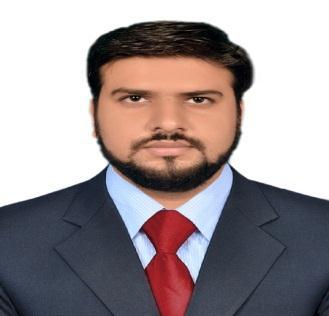 Irfan (Accounts Officer)Email:	irfan.385423@2freemail.com Four years of progressive professional experience in developing, coordinating and managing multiple projects simultaneously. Proven ability to maintain confidential information in fast-paced environment..Experience:Employer: Spine Engineering PVT LtdIslamabad, Pakistan (April, 2015-Present)Role:Accounts Officer: (March 2014 – March 2018)Preparing & issuance of Financial invoicesUpdate internal databases with account detailsIT ManagementVendor Payments/InvoicesTransportation of Goods to Sites and co-ordinationInventory ManagementOffice AdministratorBanking of cash and cheque in a timely manner.First point of contact for internal and external customer enquiries.Ensure compliance with relevant finance Policies & Procedures.Monitor cash collection and identify issues for investigation including follow-up with debtor, initiation of internal debt collection procedures and/or referral to an external debt collector.Prepare and post relevant journal entriesMaintain petty cash float including issuing cash, balancing float and preparing monthly reconciliations.Timely and accurate processing of all invoices, expense claims and credit card payments.Allocate invoices to appropriate cost centres and ensure approval is according to financial delegation, policies and procedures.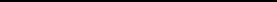 Maintain the records of accounts payable by filing all source documents and system generated reports and prepare reports and other documentation for management when requested.Assist with specific financial planning and analysis projects, as relevant, including development of revenue budget and cash flow forecasts.Prepare and post relevant journals.Liaise with and provide appropriate advice to staff on accounts payable issues including escalation point for complex queries.Maintain constant review of processes and procedures and identify, recommend and implement improvements.Assist other staff, as required, and provide backup support and job coverage for team members during staff leave/absence.Maintain constant review of processes and procedures and identify, recommend and implement improvements.Undertake other duties commensurate with the position as reasonably directed.Maintain digital and physical records of invoices and contractsAddress payment issuesUpdate internal databases with account detailsProjects:Huawei Mobilink-Warid Merger Survey Project North/Center:Huawei Mobilink-Warid Merger MW Swap Project Center: Huawei Ufone 3G Modernization Project CenterHuawei CMPak Wireless Optimization I&CHuawei PTCL LTE Project CenterHuawei Mobilink Expansion Center/NorthHuawei CMPak MW Swap I&C NorthHuawei Mobilink MW Dismantling, Packing & RT 2017 Project Center/NorthHuawei CMPak Relocation Project NorthHuawei Ufone 3G Expansion 2017-2018 Project SouthZTE Mobilink-Warid Merger 2016 Project CenterZTE TP 2015 Civil Project CenterZTE TP 2G & 3G Project NorthEmployer: Vivo JuiceMultan, Pakistan (Jul, 2012- March, 2013)Role: Sales RepresentativeEngaging strangers in conversation.Explaining competitively priced service plans to customers.Planning and scheduling door-to-door routes.Processing payments from customers.Monitoring sales activities and proactively taking necessary action to re-direct efforts as needed.Increasing product penetration in a specific area.Developing a rapport with customers.Skills:Perform Tasks responsiblyGood in Planning Executing , Monitoring & CompletionQualification:2007	Board of Intermediate & Secondary Education MultanMatric2007-2009	Board of Intermediate & Secondary Education MultanI.com2009-2012	Bahauddin Zakariya University MultanB.com2014-2016	Comsats University IslamabadMPA (Masters in Public AdministrationLanguages:Personal Information:Personality Skills:Personality Skills:Personality Skills:Technical &IT Skills:Technical &IT Skills:Technical &IT Skills:Good Personality and CharacterGood Personality and CharacterMicrosoft ApplicationsMicrosoft ApplicationsEager to learn new thingsEager to learn new thingsVideo EditingVideo EditingEager to learn new thingsEager to learn new thingsPhotoshopPhotoshopPhotoshopPhotoshopExcellent presentation skills and customerExcellent presentation skills and customerAccountingAccountingserviceserviceComputer skillsComputer skillsserviceserviceData miningData miningData miningData miningHighly motivatedHighly motivatedProject ManagementProject ManagementCommitment to set and achieve goalsCommitment to set and achieve goalsBig Data AnalysisBig Data AnalysisCommitment to set and achieve goalsCommitment to set and achieve goalsEnglishListening, Written and spokenExcellentUrduListening, Written and spokenExcellentHindiListening, SpokenGoodPunjabiListening, SpokenGoodNationality:PakistaniDate of Birth:1st Sep 1993Residence:Dubai, U.A.EMarital Status:SingleVisa Validity:On 3 months Visit visa